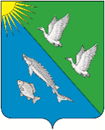 АДМИНИСТРАЦИЯ СЕЛЬСКОГО ПОСЕЛЕНИЯ ЛЯМИНА Сургутского районаХанты-Мансийского автономного округа - ЮгрыПОСТАНОВЛЕНИЕ«28» апреля 2023 года				       		                                             № 25с.п. ЛяминаО введении особого противопожарногорежима на территории сельскогопоселения Лямина      В соответствии с Федеральными законами от 21.12.1994 № 69-ФЗ «О пожарной безопасности», от 06.10.2003 № 131-ФЗ «Об общих принципах организации местного самоуправления в Российской Федерации», постановлением Правительства Российской Федерации от 16.09.2020 № 1479 «Об утверждении правил противопожарного режима в Российской Федерации» постановления Правительства Ханты-Мансийского автономного округа – Югры от 27.08.2011 № 312-п «О порядке введения особого противопожарного режима на территории Ханты-Мансийского автономного округа – Югры», с целью обеспечения пожарной безопасности и предотвращения возникновения чрезвычайных ситуаций природного и техногенного характера, в целях уменьшения риска возникновения чрезвычайных ситуаций, а также сохранения здоровья людей, снижения размеров ущерба окружающей среде и материальных потерь в случае их возникновения:1. Установить особый противопожарный режим на территории сельского поселения Лямина с 28 апреля 2023 года. 2. Запретить в период действия особого противопожарного режима на территории сельского поселения Лямина:- разведение костров;- проведение пожароопасных работ;- топку печей, кухонных очагов и котельных установок, имеющих нарушения в эксплуатации.3. Рекомендовать руководителям предприятий, организаций и учреждений всех форм собственности, осуществляющих свою деятельность на территории сельского поселения Лямина:  3.1. Провести внеплановые инструктажи с работниками о соблюдении мер пожарной безопасности на подведомственных объектах и в лесу; 3.2.	Организовать наблюдение за противопожарным состоянием подведомственных объектов и прилегающим к ним зонам.4. Оперативному штабу по предупреждению и организации тушения лесных пожаров на территории сельского поселения Лямина:   4.1. Проводить разъяснительную работу среди населения об опасности разведения костров в лесах, на территории населённых пунктов поселений и на прилегающих к ним зонах.  4.2. Организовывать силами населения и членов добровольной пожарной охраны патрулирование населённых пунктов с первичными средствами пожаротушения.   4.3. Обеспечивать эвакуацию населения из опасных участков при возникновении угрозы для их жизни.  4.4. Провести проверку систем оповещения населения о чрезвычайных ситуациях.  4.5. Организовать постоянное информирование населения о введении на территории с.п. Лямина особого противопожарного режима, лесопожарной обстановки, класса пожарной опасности и запрета посещения лесов населением.5. Рекомендовать гражданам, проживающим на территории сельского поселения Лямина обеспечить личные подворья емкостями с водой и первичными средствами пожаротушения.       6. Настоящее постановление обнародовать в средствах массовой информации и разместить на официальном сайте сельского поселения Лямина.       7.  Контроль за выполнением настоящего постановления оставляю за собой.Глава сельского поселения Лямина                                                       А.А. Дизер